ПРОЕКТ № ___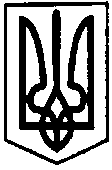 ПЕРВОЗВАНІВСЬКА СІЛЬСЬКА РАДАКРОПИВНИЦЬКОГО РАЙОНУ  КІРОВОГРАДСЬКОЇ ОБЛАСТІ___________ СЕСІЯ ВОСЬМОГО  СКЛИКАННЯ РІШЕННЯвід  «__» __________ 20__ року                                                                              № с. ПервозванівкаПро встановлення  податку на нерухоме майно, відмінне від земельної ділянки, на територіїПервозванівської сільської ради Кропивницького району Кіровоградської області Керуючись статтею 266 Податкового кодексу України та пунктом 24 частини першої статті 26 Закону  України  «Про  місцеве  самоврядування  в  Україні», Законом України «Про внесення змін до Податкового кодексу України щодо вдосконалення адміністрування податків, усунення технічних та логічних неузгодженостей у податковому законодавстві», сільська радаВИРІШИЛА:Установити на території Первозванівської сільської ради: ставки податку на нерухоме майно, відмінне від земельної ділянки, згідно з додатком 1. пільги для фізичних та юридичних осіб, надані відповідно до підпункту 266.4.2 пункту 266.4 статті 266 Податкового кодексу України, за переліком згідно з додатком 2.Платники податку визначаються відповідно до пункту 266.1 статті 266 Податкового кодексу України.Об'єкт оподаткування визначається відповідно до пункту 266.2 статті 266 Податкового кодексу України.База оподаткування визначається відповідно до пункту 266.3 статті 266 Податкового кодексу України.Порядок обчислення податку встановлюється відповідно до пунктів 266.7 та 266.8 статті 266 Податкового кодексу України.Податковий період встановлюється відповідно до пункту 266.6 статті 266 Податкового кодексу України.Строк та порядок сплати податку визначаються відповідно до пунктів 266.10 та 266.9 статті 266 Податкового кодексу України.Рішення Первозванівської сільської ради від 26.06.2020 року № 1403 «Про встановлення податку на нерухоме майно відмінне від земельної ділянки на території Первозванівської сільської ради Кропивницького району Кіровоградської області» визнати такими, що втратило чинність.Рішення Бережинської сільської ради від 26.06.2020 року № 800 «Про встановлення податку на нерухоме майно відмінне від земельної ділянки на території Бережинської сільської ради на 2021 рік» визнати такими, що втратило чинність.Рішення Гаївської сільської ради від 18.06.2020 року № 528 «Про встановлення податку на майно, в частині податку на нерухоме майно відмінне від земельної ділянки на території Гаївської сільської ради Кропивницького району Кіровоградської області» визнати такими, що втратило чинність.Рішення Покровської сільської ради від 10.07.2020 року № 471 «Про встановлення ставок та пільг зі сплати податку на нерухоме майно, відмінне від земельної ділянки на 2021 рік» визнати такими, що втратило чинність.Дане рішення набуває чинності з  01.01.2022 року.Оприлюднити дане рішення згідно чинного законодавства.   Контроль за виконанням даного рішення покласти на постійну комісію сільської ради з питань бюджету, фінансів, соціально-економічного розвитку, інвестиційної політики, законності, діяльності ради, депутатської етики, регуляторної політики, регламенту, регулювання земельних відносин, містобудування, комунальної власності, промисловості, будівництва, транспорту, енергетики, зв’язку, сфери послуг та житлово-комунального господарства. Сільський  голова                                                                  Прасковія МУДРАКДодаток 1                                                                                                                                                                                       ЗАТВЕРДЖЕНОрішенням Первозванівської сільської радивід   .    .    2022 р. №  СТАВКИ
податку на нерухоме майно, відмінне від земельної ділянкиСтавки встановлюються та вводяться в дію з 01 січня 2022 року.Адміністративно-територіальні одиниці або населені пункти, або території об’єднаних територіальних громад, на які поширюється дія рішення ради:Найменування адміністративно-територіальної одиниці або 
населеного пункту, або території об’єднаної територіальної громадиСекретар сільської ради		                                            		В. ЛЕЩЕНКО__________1 Класифікація будівель та споруд, код та найменування зазначаються відповідно до Державного класифікатора будівель та споруд ДК 018-2000, затвердженого наказом Держстандарту від 17 серпня 2000 р. № 507.2 Ставки податку встановлюються з урахуванням норм підпункту 12.3.7 пункту 12.3 статті 12, пункту 30.2 статті 30, пункту 266.2 статті 266 Податкового кодексу України і зазначаються десятковим дробом з трьома (у разі потреби чотирма) десятковими знаками після коми. 3 Об’єкти нерухомості, що класифікуються за цим підкласом, звільняються/можуть звільнятися повністю або частково від оподаткування податком на нерухоме майно, відмінне від земельної ділянки, відповідно до норм підпункту 266.2.2 пункту 266.2 та пункту 266.4 статті 266 Податкового кодексу України. Додаток 2 ЗАТВЕРДЖЕНОрішенням Первозванівської сільської радивід __.__.20__ р. № ___ПЕРЕЛІК
пільг для фізичних та юридичних осіб, наданих відповідно до підпункту 266.4.2 пункту 266.4 статті 266 Податкового кодексу України, із сплати податку на нерухоме майно, відмінне від земельної ділянки1Пільги встановлюються та вводяться в дію з 01 січня 2022 року.Адміністративно-територіальні одиниці або населені пункти, або території об’єднаних територіальних громад, на які поширюється дія рішення ради:__________1 Пільги визначаються з урахуванням норм підпункту 12.3.7 пункту 12.3 статті 12, пункту 30.2 статті 30, пункту 266.2 статті 266 Податкового кодексу України. У разі встановлення пільг, відмінних на територіях різних населених пунктів адміністративно-територіальної одиниці, за кожним населеним пунктом пільги затверджуються окремо.Код областіКод районуКод згідно з КОАТУУНайменування адміністративно-територіальної одиниці або 
населеного пункту, або території об’єднаної територіальної громади1111083522586601352258660235225866043522586603352258660535225836013522587401352258740335225876013522587603352258390135225809013522580902       3522580903       3522586901       3522586902       352258690335225824013522582402  село Первозванівка  село Неопалимівка село Зорясело Попівкасело Сонячнесело Калинівка  село Степовесело Паращине Поле              село Федорівка     село Миколаївські Сади                            село Клинці                     село Бережинкасело Верхівці              село Маковесело Покровськесело Демешкове    село Любо Надеждовкасело Гаївкасело НовогригорівкаКласифікація будівель та споруд1Класифікація будівель та споруд1Ставки податку2 за 
(відсотків розміру мінімальної заробітної плати)Ставки податку2 за 
(відсотків розміру мінімальної заробітної плати)Ставки податку2 за 
(відсотків розміру мінімальної заробітної плати)Ставки податку2 за 
(відсотків розміру мінімальної заробітної плати)Ставки податку2 за 
(відсотків розміру мінімальної заробітної плати)Ставки податку2 за 
(відсотків розміру мінімальної заробітної плати)код2найменування2для юридичних осібдля юридичних осібдля юридичних осібдля фізичних осібдля фізичних осібдля фізичних осібкод2найменування2   1    зона   2 зона   3зона   1зона  2 зона  3 зона11Будівлі житловіБудівлі житловіБудівлі житловіБудівлі житловіБудівлі житловіБудівлі житловіБудівлі житлові111Будинки одноквартирніБудинки одноквартирніБудинки одноквартирніБудинки одноквартирніБудинки одноквартирніБудинки одноквартирніБудинки одноквартирні1110Будинки одноквартирні3Будинки одноквартирні3Будинки одноквартирні3Будинки одноквартирні3Будинки одноквартирні3Будинки одноквартирні3Будинки одноквартирні31110.1 Будинки одноквартирні масової забудови 0,100,100,100,100,100,101110.2 Котеджі та будинки одноквартирні підвищеної комфортності 0,100,100,100,100,100,101110.3 Будинки садибного типу 0,100,100,100,100,100,101110.4 Будинки дачні та садові 0,100,100,100,100,100,10112 Будинки з двома та більше квартирамиБудинки з двома та більше квартирамиБудинки з двома та більше квартирамиБудинки з двома та більше квартирамиБудинки з двома та більше квартирамиБудинки з двома та більше квартирамиБудинки з двома та більше квартирами1121 Будинки з двома квартирами3Будинки з двома квартирами3Будинки з двома квартирами3Будинки з двома квартирами3Будинки з двома квартирами3Будинки з двома квартирами3Будинки з двома квартирами31121.1 Будинки двоквартирні масової забудови 0,100,100,100,100,100,101121.2 Котеджі та будинки двоквартирні підвищеної комфортності 0,100,100,100,100,100,101122 Будинки з трьома та більше квартирами3Будинки з трьома та більше квартирами3Будинки з трьома та більше квартирами3Будинки з трьома та більше квартирами3Будинки з трьома та більше квартирами3Будинки з трьома та більше квартирами3Будинки з трьома та більше квартирами31122.1 Будинки багатоквартирні масової забудови 0,100,100,100,100,100,101122.2 Будинки багатоквартирні підвищеної комфортності, індивідуальні 0,100,100,100,100,100,101122.3 Будинки житлові готельного типу 0,100,100,100,100,100,10113 Гуртожитки3Гуртожитки3Гуртожитки3Гуртожитки3Гуртожитки3Гуртожитки3Гуртожитки31130.1 Гуртожитки для робітників та службовців0,100,100,100,100,100,101130.2 Гуртожитки для студентів вищих навчальних закладів30,100,100,100,100,100,101130.3 Гуртожитки для учнів навчальних закладів30,100,100,100,100,100,101130.4 Будинки-інтернати для людей похилого віку та інвалідів30,100,100,100,100,100,101130.5 Будинки дитини та сирітські будинки30,100,100,100,100,100,101130.6 Будинки для біженців, притулки для бездомних30,100,100,100,100,100,101130.9 Будинки для колективного проживання інші 0,100,100,100,100,100,1012 Будівлі нежитловіБудівлі нежитловіБудівлі нежитловіБудівлі нежитловіБудівлі нежитловіБудівлі нежитловіБудівлі нежитлові121 Готелі, ресторани та подібні будівліГотелі, ресторани та подібні будівліГотелі, ресторани та подібні будівліГотелі, ресторани та подібні будівліГотелі, ресторани та подібні будівліГотелі, ресторани та подібні будівліГотелі, ресторани та подібні будівлі1211 Будівлі готельніБудівлі готельніБудівлі готельніБудівлі готельніБудівлі готельніБудівлі готельніБудівлі готельні1211.1 Готелі 0,500,500,500,500,500,501211.2 Мотелі 0,500,500,500,500,500,501211.3 Кемпінги 0,500,500,500,500,500,501211.4 Пансіонати 0,500,500,500,500,500,501211.5 Ресторани та бари 0,500,500,500,500,500,501212 Інші будівлі для тимчасового проживанняІнші будівлі для тимчасового проживанняІнші будівлі для тимчасового проживанняІнші будівлі для тимчасового проживанняІнші будівлі для тимчасового проживанняІнші будівлі для тимчасового проживанняІнші будівлі для тимчасового проживання1212.1 Туристичні бази та гірські притулки 0,100,100,100,100,100,101212.2 Дитячі та сімейні табори відпочинку 0,100,100,100,100,100,101212.3 Центри та будинки відпочинку 0,100,100,100,100,100,101212.9 Інші будівлі для тимчасового проживання, не класифіковані раніше 0,100,100,100,100,100,10122Будівлі офісніБудівлі офісніБудівлі офісніБудівлі офісніБудівлі офісніБудівлі офісніБудівлі офісні1220 Будівлі офісні3Будівлі офісні3Будівлі офісні3Будівлі офісні3Будівлі офісні3Будівлі офісні3Будівлі офісні31220.1 Будівлі органів державного та місцевого управління30,500,500,500,500,500,501220.2 Будівлі фінансового обслуговування 0,500,500,500,500,500,501220.3 Будівлі органів правосуддя30,500,500,500,500,500,501220.4 Будівлі закордонних представництв30,500,500,500,500,500,501220.5 Адміністративно-побутові будівлі промислових підприємств 0,500,500,500,500,500,501220.9 Будівлі для конторських та адміністративних цілей інші 0,500,500,500,500,500,50123 Будівлі торговельніБудівлі торговельніБудівлі торговельніБудівлі торговельніБудівлі торговельніБудівлі торговельніБудівлі торговельні1230 Будівлі торговельніБудівлі торговельніБудівлі торговельніБудівлі торговельніБудівлі торговельніБудівлі торговельніБудівлі торговельні1230.1 Торгові центри, універмаги, магазини 0,200,200,200,200,200,201230.2 Криті ринки, павільйони та зали для ярмарків30,200,200,200,200,200,201230.3 Станції технічного обслуговування автомобілів 0,200,200,200,200,200,201230.4 Їдальні, кафе, закусочні тощо 0,200,200,200,200,200,201230.5 Бази та склади підприємств торгівлі і громадського харчування 0,200,200,200,200,200,201230.6 Будівлі підприємств побутового обслуговування 0,200,200,200,200,200,201230.9 Будівлі торговельні інші 0,200,200,200,200,200,20124Будівлі транспорту та засобів зв’язкуБудівлі транспорту та засобів зв’язкуБудівлі транспорту та засобів зв’язкуБудівлі транспорту та засобів зв’язкуБудівлі транспорту та засобів зв’язкуБудівлі транспорту та засобів зв’язкуБудівлі транспорту та засобів зв’язку1241 Вокзали, аеровокзали, будівлі засобів зв’язку та пов’язані з ними будівліВокзали, аеровокзали, будівлі засобів зв’язку та пов’язані з ними будівліВокзали, аеровокзали, будівлі засобів зв’язку та пов’язані з ними будівліВокзали, аеровокзали, будівлі засобів зв’язку та пов’язані з ними будівліВокзали, аеровокзали, будівлі засобів зв’язку та пов’язані з ними будівліВокзали, аеровокзали, будівлі засобів зв’язку та пов’язані з ними будівліВокзали, аеровокзали, будівлі засобів зв’язку та пов’язані з ними будівлі1241.1 Автовокзали та інші будівлі автомобільного транспорту 0,500,500,500,500,500,501241.2 Вокзали та інші будівлі залізничного транспорту 0,500,500,500,500,500,501241.3 Будівлі міського електротранспорту 0,500,500,500,500,500,501241.4 Аеровокзали та інші будівлі повітряного транспорту 0,500,500,500,500,500,501241.5 Морські та річкові вокзали, маяки та пов’язані з ними будівлі 0,500,500,500,500,500,501241.6 Будівлі станцій підвісних та канатних доріг 0,500,500,500,500,500,501241.7 Будівлі центрів радіо- та телевізійного мовлення, телефонних станцій, телекомунікаційних центрів тощо 0,500,500,500,500,500,501241.8 Ангари для літаків, локомотивні, вагонні, трамвайні та тролейбусні депо 0,500,500,500,500,500,501241.9 Будівлі транспорту та засобів зв’язку інші 0,500,500,500,500,500,501242 ГаражіГаражіГаражіГаражіГаражіГаражіГаражі1242.1 Гаражі наземні 0,050,500,500,050,500,501242.2 Гаражі підземні 0,500,500,500,500,500,501242.3 Стоянки автомобільні криті 0,200,200,200.200,200,201242.4 Навіси для велосипедів 0,200,200,200,200,200,20125 Будівлі промислові та складиБудівлі промислові та складиБудівлі промислові та складиБудівлі промислові та складиБудівлі промислові та складиБудівлі промислові та складиБудівлі промислові та склади1251 Будівлі промислові3Будівлі промислові3Будівлі промислові3Будівлі промислові3Будівлі промислові3Будівлі промислові3Будівлі промислові31251.1 Будівлі підприємств машинобудування та металообробної промисловості30,200,200,200,200,200,201251.2 Будівлі підприємств чорної металургії30,200,200,200,200,200,201251.3 Будівлі підприємств хімічної та нафтохімічної промисловості30,200,200,200,200,200,201251.4 Будівлі підприємств легкої промисловості30,200,200,200,200,200,201251.5 Будівлі підприємств харчової промисловості30,200,200,200,200,200,201251.6 Будівлі підприємств медичної та мікробіологічної промисловості30,200,200,200,200,200,201251.7 Будівлі підприємств лісової, деревообробної та целюлозно-паперової промисловості30,200,200,200,200,200,201251.8 Будівлі підприємств будівельної індустрії, будівельних матеріалів та виробів, скляної та фарфоро-фаянсової промисловості30,200,200,200,200,200,201251.9 Будівлі інших промислових виробництв, включаючи поліграфічне30,200,200,200,200,200,201252 Резервуари, силоси та складиРезервуари, силоси та складиРезервуари, силоси та складиРезервуари, силоси та складиРезервуари, силоси та складиРезервуари, силоси та складиРезервуари, силоси та склади1252.1 Резервуари для нафти, нафтопродуктів та газу 0,500,500,500,500,500,501252.2 Резервуари та ємності інші 0,500,500,500,500,500,501252.3 Силоси для зерна 0,500,500,500,500,500,501252.4 Силоси для цементу та інших сипучих матеріалів 0,500,500,500,500,500,501252.5 Склади спеціальні товарні 0,500,500,500,500,500,501252.6 Холодильники 0,500,500,500,500,500,501252.7 Складські майданчики 0,500,500,500,500,500,501252.8 Склади універсальні 0,500,500,500,500,500,501252.9 Склади та сховища інші50,500,500,500,500,500,50126 Будівлі для публічних виступів, закладів освітнього, медичного та оздоровчого призначенняБудівлі для публічних виступів, закладів освітнього, медичного та оздоровчого призначенняБудівлі для публічних виступів, закладів освітнього, медичного та оздоровчого призначенняБудівлі для публічних виступів, закладів освітнього, медичного та оздоровчого призначенняБудівлі для публічних виступів, закладів освітнього, медичного та оздоровчого призначенняБудівлі для публічних виступів, закладів освітнього, медичного та оздоровчого призначенняБудівлі для публічних виступів, закладів освітнього, медичного та оздоровчого призначення1261 Будівлі для публічних виступівБудівлі для публічних виступівБудівлі для публічних виступівБудівлі для публічних виступівБудівлі для публічних виступівБудівлі для публічних виступівБудівлі для публічних виступів1261.1 Театри, кінотеатри та концертні зали 0,500,500,500,500,500,501261.2 Зали засідань та багатоцільові зали для публічних виступів 0,500,500,500,500,500,501261.3 Цирки 0,500,500,500,500,500,501261.4 Казино, ігорні будинки 1,001,001,001,001,001,001261.5 Музичні та танцювальні зали, дискотеки 0,500,500,500,500,500,501261.9 Будівлі для публічних виступів інші 0,500,500,500,500,500,501262 Музеї та бібліотекиМузеї та бібліотекиМузеї та бібліотекиМузеї та бібліотекиМузеї та бібліотекиМузеї та бібліотекиМузеї та бібліотеки1262.1 Музеї та художні галереї30,500,500,500,500,500,501262.2 Бібліотеки, книгосховища30,500,500,500,500,500,501262.3 Технічні центри 0,500,500,500,500,500,501262.4 Планетарії30,500,500,500,500,500,501262.5 Будівлі архівів30,500,500,500,500,500,501262.6 Будівлі зоологічних та ботанічних садів30,500,500,500,500,500,501263 Будівлі навчальних та дослідних закладівБудівлі навчальних та дослідних закладівБудівлі навчальних та дослідних закладівБудівлі навчальних та дослідних закладівБудівлі навчальних та дослідних закладівБудівлі навчальних та дослідних закладівБудівлі навчальних та дослідних закладів1263.1 Будівлі науково-дослідних та проектно-вишукувальних установ 0,100,100,100,100,100,101263.2 Будівлі вищих навчальних закладів 0,100,100,100,100,100,101263.3 Будівлі шкіл та інших середніх навчальних закладів30,100,100,100,100,100,101263.4 Будівлі професійно-технічних навчальних закладів30,100,100,100,100,100,101263.5 Будівлі дошкільних та позашкільних навчальних закладів30,100,100,100,100,100,101263.6 Будівлі спеціальних навчальних закладів для дітей з особливими потребами30,100,100,100,100,100,101263.7 Будівлі закладів з фахової перепідготовки 0,100,100,100,100,100,101263.8 Будівлі метеорологічних станцій, обсерваторій30,100,100,100,100,100,101263.9 Будівлі освітніх та науково-дослідних закладів інші30,100,100,100,100,100,101264 Будівлі лікарень та оздоровчих закладівБудівлі лікарень та оздоровчих закладівБудівлі лікарень та оздоровчих закладівБудівлі лікарень та оздоровчих закладівБудівлі лікарень та оздоровчих закладівБудівлі лікарень та оздоровчих закладівБудівлі лікарень та оздоровчих закладів1264.1 Лікарні багатопрофільні територіального обслуговування, навчальних закладів30,100,100,100,100,100,101264.2 Лікарні профільні, диспансери30,100,100,100,100,100,101264.3 Материнські та дитячі реабілітаційні центри, пологові будинки30,100,100,100,100,100,101264.4 Поліклініки, пункти медичного обслуговування та консультації30,100,100,100,100,100,101264.5 Шпиталі виправних закладів, в’язниць та Збройних Сил30,100,100,100,100,100,101264.6 Санаторії, профілакторії та центри функціональної реабілітації30,100,100,100,100,100,101264.9 Заклади лікувально-профілактичні та оздоровчі інші30,100,100,100,100,100,101265 Зали спортивні3Зали спортивні3Зали спортивні3Зали спортивні3Зали спортивні3Зали спортивні3Зали спортивні31265.1 Зали гімнастичні, баскетбольні, волейбольні, тенісні тощо 0,100,100,100,100,100,101265.2 Басейни криті для плавання 0,100,100,100,100,100,101265.3 Хокейні та льодові стадіони криті 0,100,100,100,100,100,101265.4 Манежі легкоатлетичні 0,100,100,100,100,100,101265.5 Тири 0,100,100,100,100,100,101265.9 Зали спортивні інші 0,100,100,100,100,100,10127 Будівлі нежитлові іншіБудівлі нежитлові іншіБудівлі нежитлові іншіБудівлі нежитлові іншіБудівлі нежитлові іншіБудівлі нежитлові іншіБудівлі нежитлові інші1271 Будівлі сільськогосподарського призначення, лісівництва та рибного господарства3Будівлі сільськогосподарського призначення, лісівництва та рибного господарства3Будівлі сільськогосподарського призначення, лісівництва та рибного господарства3Будівлі сільськогосподарського призначення, лісівництва та рибного господарства3Будівлі сільськогосподарського призначення, лісівництва та рибного господарства3Будівлі сільськогосподарського призначення, лісівництва та рибного господарства3Будівлі сільськогосподарського призначення, лісівництва та рибного господарства31271.1 Будівлі для тваринництва30,100,100,100,100,100,101271.2 Будівлі для птахівництва30,200,200,200,200,200,201271.3 Будівлі для зберігання зерна30,200,200,200,200,200,201271.4 Будівлі силосні та сінажні30,200,200,200,200,200,201271.5 Будівлі для садівництва, виноградарства та виноробства30,200,200,200,200,200,201271.6 Будівлі тепличного господарства30,200,200,200,200,200,201271.7 Будівлі рибного господарства30,200,200,200,200,200,201271.8 Будівлі підприємств лісівництва та звірівництва30,200,200,200,200,200,201271.9 Будівлі сільськогосподарського призначення інші30,200,200,200,200,200,201272 Будівлі для культової та релігійної діяльності3Будівлі для культової та релігійної діяльності3Будівлі для культової та релігійної діяльності3Будівлі для культової та релігійної діяльності3Будівлі для культової та релігійної діяльності3Будівлі для культової та релігійної діяльності3Будівлі для культової та релігійної діяльності31272.1 Церкви, собори, костьоли, мечеті, синагоги тощо30,500,500,500,500,500,501272.2 Похоронні бюро та ритуальні зали 0,500,500,500,500,500,501272.3 Цвинтарі та крематорії30,500,500,500,500,500,501273 Пам’ятки історичні та такі, що охороняються державою3Пам’ятки історичні та такі, що охороняються державою3Пам’ятки історичні та такі, що охороняються державою3Пам’ятки історичні та такі, що охороняються державою3Пам’ятки історичні та такі, що охороняються державою3Пам’ятки історичні та такі, що охороняються державою3Пам’ятки історичні та такі, що охороняються державою31273.1 Пам’ятки історії та архітектури30,100,100,100,100,100,101273.2 Археологічні розкопки, руїни та історичні місця, що охороняються державою30,100,100,100,100,100,101273.3 Меморіали, художньо-декоративні будівлі, статуї30,100,100,100,100,100,101274 Будівлі інші, не класифіковані раніше3Будівлі інші, не класифіковані раніше3Будівлі інші, не класифіковані раніше3Будівлі інші, не класифіковані раніше3Будівлі інші, не класифіковані раніше3Будівлі інші, не класифіковані раніше3Будівлі інші, не класифіковані раніше31274.1 Казарми Збройних Сил30,100,100,100,100,100,101274.2 Будівлі поліцейських та пожежних служб30,100,100,100,100,100,101274.3 Будівлі виправних закладів, в’язниць та слідчих ізоляторів30,100,100,100,100,100,101274.4 Будівлі лазень та пралень 0,500,500,500,500,500,501274.5 Будівлі з облаштування населених пунктів 0,500,500,500,500,500,50Код областіКод районуКод згідно з КОАТУУНайменування адміністративно-територіальної одиниці
або населеного пункту, або території об’єднаної територіальної громади11110835225866013522586602352258660535225866033522586604352258660435225836013522587401352258740335225876013522587603352258390035225809013522580902     3522580903     3522586901     3522586902     352258690335225824013522582402село Первозванівкасело Неопалимівка	село Сонячне                          село Попівка              	село Зоря 2	село Зоря	село Калинівкасело Степовесело Паращине Полесело Федорівка              село Миколаївські Сади   село   Клинці                       село Бережинкасело Верхівці              село Маковесело Покровськесело Демешкове    село Любо Надеждовкасело Гаївкасело Новогригорівка№з/пГрупа платників, категорія/класифікація
будівель та спорудРозмір пільги
(відсотків суми податкового зобов’язання за рік)1231База оподаткування об’єкта/об’єктів житлової нерухомості, в тому числі їх часток, що перебувають у власності фізичної особи – платника податку, зменшується:1.1для квартири/квартир незалежно від їх кількості - на 1001.2для житлового будинку/будинків незалежно від їх кількості - на 1001.3для різних типів об’єктів житлової нерухомості, в тому числі їх часток (у разі одночасного перебування у власності платника податку квартири/квартир та житлового будинку/будинків, у тому числі їх часток), - на 1001.4для квартири/житлового будинку додатково до норми, що визначена у пунктах 1.1 та 1.2 цього переліку, для фізичних осіб, які мають троє та більше дітей і проживають в одній квартирі/житловому будинку, з розраху 20 кв.м на третю та кожну наступну дитину віком до 18 років1001.5на всю площу квартири/житлового будинку, що належить на праві власності учаснику антитерористичної операції та членам сімей загиблих учасників антитерористичної операції, ветерану війни та особі, на яких поширюється дія Закону України «Про статус ветеранів війни, гарантії їх соціального захисту», фізичній особі, яку законом визнано особою, яка постраждала внаслідок Чорнобильської катастрофи, але не більше одного об’єкта 1001.6на всю площу квартири, що належить інваліду першої, другої та третьої групи на праві власності, але не більше  одного об’єкта2Звільняються від сплати податку:2.1об’єкти нерухомості, що перебувають у власності релігійних організацій, статути (положення)яких зареєстровано у встановленому законом порядку, та використовуються виключно для забезпечення їх статутної діяльності, у тому числі, в яких здійснюють діяльність засновані такими релігійними організаціями добродійні заклади /(притулки, інтернати, лікарні тощо), крім об’єктів нерухомості, в яких здійснюється виробнича та/або господарська діяльність1002.2об’єкти нерухомості, що перебувають у власності ветеранських громадських неприбуткових організацій, зареєстрованих у встановленому законом порядку і здійснюють свою діяльність відповідно до ст.. 20 Закону України «Про статус ветеранів війни, гарантії їх соціального захисту», які використовуються для тимчасового забезпечення житлом інвалідів війни та учасників бойових дій1002.3господарські, у тому числі присадибні будівлі, що перебувають у власності фізичних та юридичних осіб, допоміжні (нежитлові) приміщення, до яких належать сараї, хліви, гаражі, майстерні, вбиральні, погреби, навіси, котельні 2.4підприємства, громадські організації фізкультурно – спортивної спрямованості, у тому числі аероклубів та авіаційно – спортивних клубів Товариства сприяння оборони України - за земельні ділянки, на яких розміщенні споруди, що використовуються для проведення всеукраїнських, міжнародних змагань та навчально-тренувального процесу збірних команд України з видів спорту та підготовки спортивного резерву100